Royal Oak High School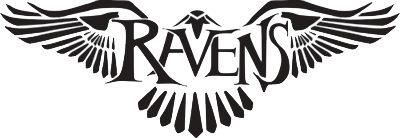 Go Ravens!!!Head Golf Coach Ray McMann“I’ll do the very best I know how – the very best I can; and I mean to keep on doing so until the end”Abraham LincolnMission StatementTo be a first class championship team, surrounded by people who have fun working hard academically, athletically, and socially.  It is based on the core belief of dedication, discipline and selflessness, while always demonstrating honesty and integrity.Program Goals:Team GPA over 30Players have leadership roles on campus and in communityBe active as a team in the communityStrive for a winning season every yearWork hard to qualify for Regionals as a team every yearAs a Coach I willHelp develop life skills in my players, as well as emphasizing the success of the programEmphasize the importance of academics and to remind the athletes that they are students first and athletes second Emphasize that being productive citizens and giving back to the community are important parts of their lives, and I will also help develop my players into people  Clearly state expectations of all players at the beginning of the season and will continue to emphasize these throughout the season PhilosophyMy philosophy is based on providing a high quality, competitive, hardworking, and character driven program that always refers back to the Mission StatementThe team is always my first concern over the individual results of golfers  Each player will be responsible to demonstrate the Mission Statement beliefs at all golf functions, practice, home, school and of course matchesWe will all work hard to help each other succeed on this team  Every player will have a role on the team, and no one role is less important than another  The success of our team will be based on how each and every boy performs his role  AttitudesAs a member of the Royal Oak High Golf Team, you are representing our school, the team and me.  Anything that sheds a poor light on our school and embarrasses our golf team will NOT be tolerated under any circumstances, including but not limited to suspensions in school, being kicked out of sporting events etc.  This may affect your ability to make the golf teamYou will use proper golf etiquette at all times. We will go over proper etiquette in our practices. You will be expected to abide by the etiquette of golf regardless of what other players are doing You need to have a working knowledge of the rules of golf. The rules are there to help as well as penalize. Ignorance is no excuse. You can order a book, or download a copy, or get the USGA Rules AppGolf is the only sport where the competitors are their own referees. It is a sport that promotes and expects the utmost in honesty and integrity of its participants. Please be honest with yourself when you are playingAttendance at school is a top priority. You will be at school and get your class work done on time. You will be missing a great deal of school, make sure to get your work before you miss school, not once you get back to schoolAttireYou will be expected to be dressed neatly and appropriately for our practices and meetsMatching golf pants and shirts will be worn for all meetsThese will be purchased by the playersGolf pants or shorts and a collared shirt will be worn at practicesHead wear Caps, visors, stocking caps, etc. will promote either Royal Oak Golf or a golf related company (Nike, Taylor Made, Calloway, Titleist, etc.)Head wear promoting other things, will not be worn during golf unless it is a golf related company hat. This applies at both matches and practicesPracticePractice times will vary based on the location of our practice.  Plan on practice lasting approximately 1 - 2 hours each daySome practices will be later in the evening in order to utilize the golf courseYou need to be at practice.  Unexcused absences before a match will result in forfeiture of your right to play in the next match.  2 unexcused absences may result in your removal from the teamGolf MatchesThe school does not provide busing to our matches.  We will have to carpool and meet at the coursePlaying time will be my decision based on a number of thingsPast scores in meetsQualifying/Challenge roundsSkills seen during practiceAttitude and behavior will also be factored inGolf balls (1 per nine holes) will be supplied for matchesAll golfers must be able to play 18 holes while walking and carrying their own clubs in a timely manner Most matches include 5 or 6 playersEquipmentThe school does not supply clubs, which means you will need to provide your own set of clubs  The school will provide carrying bags, rain gear, and golf balls ( to an extent) for matchesKeep all of your equipment clean and in good conditionShoes washed regularlyClubs cleaned after every practice and matchYour uniform should be washed and cleaned between matchesTryoutsDepending on the number of boys trying out, the first round of cuts will be made based on the following (Down to 15 guys maximum)Ability to hit a golf ball at specified targets at the rangePutting drills inside the schoolRound 2 will be done once we are able to actually get on the course and or courses.  Courses will be chosen based on availabilityRoyal OakNormandy OaksRackhamSylvan GlenSanctuary LakesRed RunEach round will be played based on the USGA Rules of golf and the MHSAACompetitors are reminded that according to the USGA rules, players are not permitted to play/practice on the course on the days of the tryout Each player will be responsible for their own greens fees, unless we can make arrangements through the course to waive the feeStudents are required to carry their own bagsTees for each round will be determined by me, prior to tee offTryout exemptionsAny golfer that individually qualified for the 2015 Regional Tournament Team PlacementVarsity – 6 – 10 Players minus exemptions6 – 10  players with the lowest two day totalsIn the event we do NOT have a JV the lowest 10 scores will be takenJunior Varsity – 6 playersThe 6 next lowest players (may include 4 guys rotating on Varsity)Coach’s PickI reserve the right to keep 1 or 2 developmental players with the intent to improve their skills for the following season  They may work their way onto a teamVarsity Exemption List 2016Jake Transit